公益社団法人　全日本不動産協会兵庫県本部会員 各位平成２８年６月２２日（水）開催全日兵庫会館に於いて全日ステップアップトレーニングのご案内（旧名称：初任従業者教育研修）　　「全日ステップアップトレーニング」とは宅地建物取引業に初めて従事する方はもちろんのこと、日々の実務の基礎知識の確認など、多くの宅地建物取引業に従事する方に役立つ研修です。宅地建物取引業に従事する者の基本的心得や、物件調査、契約書の知識など、宅地建物取引業務に必要な法律・制度を体系化し、取引の流れに沿って構成されています。(※これまでの「初任従業者教育研修」と同様です。)また、平成２７年４月改正の宅地建物取引業法では、宅地建物取引業者として従業者教育の努力義務規定が明記されています。「全日ステップアップトレーニング」は、コンプライアンス、人権意識等の基本的事項など、実務にあたる前の心構えも網羅されているため、従業者教育の一環としてご活用いただけます。なお、右記①～⑤の全講義を受講された方には、研修後に当協会発行の「修了証書」を交付いたします。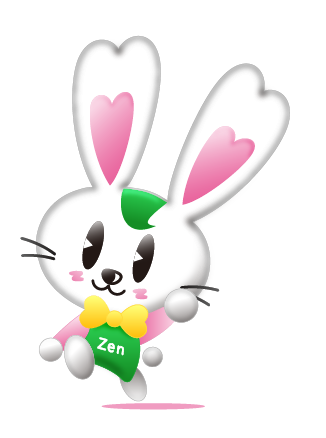 　　　　　　　【問い合わせ先】　　　　　　　　公益社団法人　全日本不動産協会 兵庫県本部　事務局：三木 　　　　　　　　〒650－0004 　神戸市中央区中山手通4丁目22番4号　全日兵庫会館　　　　　　　　ＴＥＬ：０７８－２６１－０９０１　　 ／ＦＡＸ：０７８－２６１－０９０２１．講義内容（１日集中方式）２．開催日時　　平成２８年６月２２日（水）　９時３０分から１６時３０分まで３．開催場所　　全日兵庫会館(〒650－0004 　神戸市中央区中山手通4丁目22番4号)４．受 講 料　　全日本不動産協会会員　３，０００円　一般　７，５００円（教材費含む）５．申込方法　　　　　　　　　　　【ご留意事項】　　　　　　    　　※振込手数料は受講者負担となります。　　　　　      　　　※教材発注の都合上、いかなる場合でもキャンセル時の受講料払戻しはできませんので、ご留意のうえお申込み願います。　　　　　      　　　※振込人の名義は、原則として「法人名（商号）」としてください。　　　　　　　　　　　※１社より複数名が受講される場合はまとめてのお支払も可能です。６．申込締切日 　平成２８年６月１日（水）※但し、定員４０名に達し次第締め切ります。あ申込先ＦＡＸ：０７８-２６１-０９０２※※読み間違いを防ぐため楷書にてハッキリとご記載願います！－ 全日ステップアップトレーニング申込書（ＦＡＸ） －研　修　科　目① 宅地建物取引業法と従業者の基本的心得
② 物件調査と価格査定
③ 契約書の知識
④ 重要事項の説明
⑤ 契約の締結、決済・引渡し、登記種別（○を付けてください）会員　・　一般商　　　　号フリガナ受講者氏名（　　　　　　）支店・営業所※支店等所属の方は必ず店舗名までご記載ください免許番号兵庫県知事 ・ 国土交通大臣（　　　）　　　　　　　　　号兵庫県知事 ・ 国土交通大臣（　　　）　　　　　　　　　号兵庫県知事 ・ 国土交通大臣（　　　）　　　　　　　　　号Ｔ　 Ｅ　 ＬＦ　Ａ　Ｘ